RAN seilforening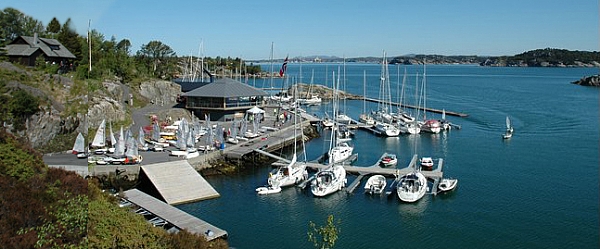 Inviterer Zoom8-seilere tilVintersamlinger i RAN seilforening 3. - 5. Feb.       17. - 19. Feb       9. - 11. MarsProgram:Fremmøte fredag kveld – Avslutning søndag kl 1700.Krav til erfaring – Minimum 2 sesonger i Zoom eller Optimist.Finne frem: Ran seilforening sitt anlegg ligger i Anglevik, helt nord på Lille Sotra, ca 20 minutter fra Bergen sentrum.Pris (Selvkost) for hver samling, inkludert overnatting, mat og trener: kr 600 som innbetales til kontonummer: 9521 56 33471 innen påmeldingsfristen. Husk å merke med navn og datoer for Vintersamlinger 2012.Hovedtrener vil være Magnus Brun. Danmarks landslagstrener, Jacob Dennefer, vil også være med på minst en av samlingene.Påmeldingsfrist: 20.01.12Bindende påmelding på e-post til: issmith95@gmail.comOpplysninger vi trenger er:NavnAdresse Telefon/mobilE-post.AlderVurdering av ferdighet (gruppeinndeling) Overnatting eller ikkeNærmere opplysninger kan fåes pr. e-post eller telefon: Ingmar Westervik tlf.: 930 16 791E-post:   Ingmar.Westervik@fks.fmcti.comFor generelle opplysninger om RAN Seilforening se: www.ranseil.comInnkvartering:Overnatting i vårt eget klubbhus (ca. 30 plasser). Dette er da basert på selvhushold, og at det er med voksne deltakere som holder overoppsyn.Fasiliteter klubbhus: 30 køysenger med madrass. Må ha med sovepose. Toalett/dusj, kjøkken og oppholdsstue.